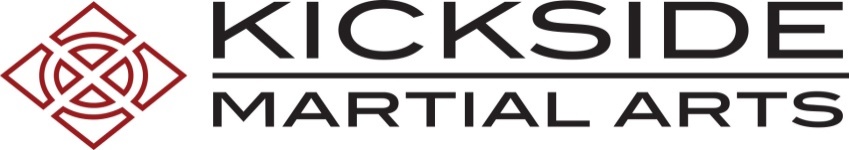 Rank Ceremony times are for your current rank, not your new one.
Please wear nice clothes (no uniforms) to make for a special experience.www.kicksidema.comMONTGOMERY REVISED WEEK JUNE 18–22, 2018MONDAY 
JUNE 18TUESDAY
JUNE 19WEDNESDAY JUNE 20THURSDAY JUNE 21FRIDAY 
JUNE 22SATURDAY JUNE 22PICTURE DAY3:00 – 9:00 pm4:45-5:30Green-Sr. BlueJuniors4:30-5:15White-Sr. YellowJuniors4:45-5:30Green-Sr. BlueJuniorsNO CLASSES: RANK CEREMONY @ HILLSBOROUGHRegular ScheduleNo classesBook your session online at5:30 Makeup Testing__________________5:30-6:15White-Sr. YellowJuniors5:15-6:00MMA Juniors_________________5:15-6:00Little Kickers5:30-6:15White-Sr. YellowJuniors5:30Rank CeremonyWhite-Sr. Greenmartialstudios.com/
book/kickside-montgomeryFloor 16:15-7:00 Brown & UpJuniors6:00-6:45Green & UpJuniorsFloor 16:15-7:00 Brown & UpJuniors6:15Rank CeremonyBlue-RedFloor 26:30-7:15 All RanksTeens/Adults6:45-7:30Teens/Adults
_________________7:45-9:00MMA AdultsFloor 26:30-7:15 All RanksTeens/Adults7:00Rank CeremonySr. Red, Black, All Teen/Adult Ranks